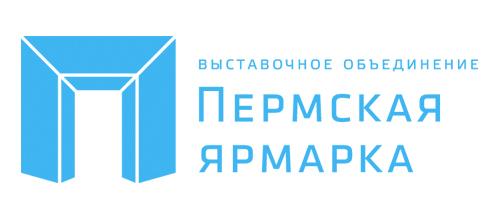 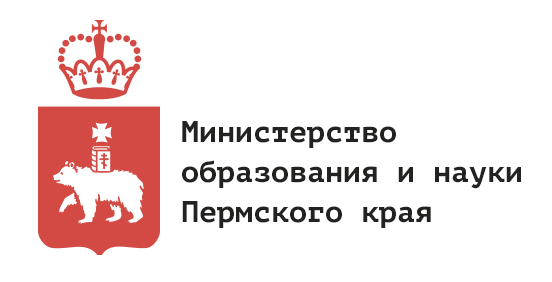 XX специализированная выставка-форум «Образование и карьера — 2018»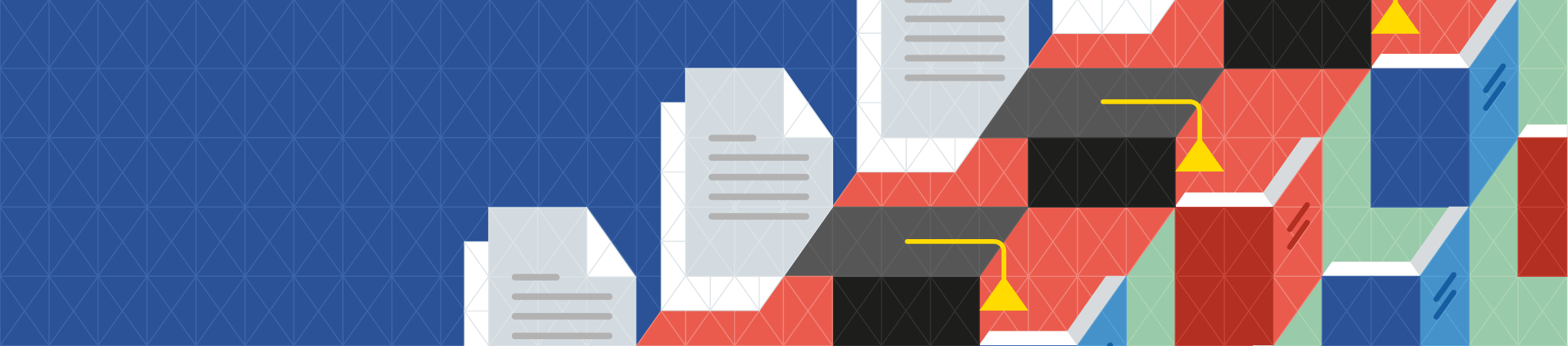 Приглашаем посетить выставку обучающихся, родителей, педагогов 8-11 классов МАОУ «СОШ №101» г. Перми18-21 января 2018 годаВыставочная площадка «Пермская ярмарка»г. Пермь, Шоссе Космонавтов 59, ТВЦ «Карусель», 2 этаж 
Внимание! Актуальная программа размещена на сайте www.edu.expoperm.ru